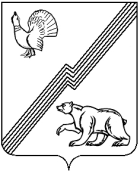 АДМИНИСТРАЦИЯ ГОРОДА ЮГОРСКАХанты-Мансийского автономного округа - ЮгрыПОСТАНОВЛЕНИЕот _19 июля 2022 года_								  №_1569-п_О внесении изменения в постановлениеадминистрации города Югорска от 10.11.2017 № 2775 «О Порядке рассмотрения обращенийграждан, объединений граждан, в том числе юридических лиц, поступающих  главе города Югорска, первому заместителю главы города Югорска, заместителю главы города Югорска, руководителям органов и структурных подразделений администрации города Югорска»В целях реализации права граждан на обращение к руководителям органов и структурных подразделений администрации города Югорска, в связи с изменением кадрового состава:	1. Внести в постановление администрации города Югорска  от 10.11.2017 № 2775 «О Порядке рассмотрения обращений граждан, объединений граждан, в том числе юридических лиц, поступающих  главе города Югорска, первому заместителю главы города Югорска, заместителю главы города Югорска, руководителям органов и структурных подразделений администрации города Югорска» изменение, изложив приложение 3 в новой редакции (приложение).2. Опубликовать настоящее постановление в официальном печатном издании города Югорска и разместить на официальном сайте органов местного самоуправления города Югорска.3. Контроль за выполнением постановления возложить на первого заместителя главы города Югорска Д.А. Крылова.Глава города Югорска                                                                 А.Ю. ХарловПриложение к постановлениюадминистрации города Югорска от _19 июля 2022 года_ № _1569-п_Приложение 3 к постановлениюадминистрации города Югорска от _10.11.2017_ № _2775_Графикличного приёма граждан, объединений граждан, в том числе юридических лиц руководителями органов и структурных подразделений администрации города ЮгорскаФ.И.О., должностьМесто приемаДни приемаЧасы приемаМальцева Ирина Юрьевна – директор департамента финансовул. 40 лет Победы, 11, кабинет 306-Акаждую пятницу месяцас 14 до 17 часовГрудцына Ирина Викторовна –  директор департамента экономического развития и проектного управленияул. 40 лет Победы, 11, кабинет 406каждый четвергмесяцас 14 до 17 часовБобровская Наталья Игоревна – начальник Управления образованияул. Геологов, 13, кабинет 1каждую среду месяцас 14 до 17 часовТрифонова Айсылу Даниловна– начальник управления социальной политикиул. 40 лет Победы, 11,кабинет 317каждый вторник месяцас 15 до 17 часовНестерова Наталья Николаевна – начальник управления культурыул. 40 лет Победы, 11,кабинет 314каждую среду месяцас 14 до 17 часовПавлова Елена Ивановна – начальник управления жилищной политикиул. 40 лет Победы, 11,кабинет 216среда, четвергс 14 до 17 часовСемкина Татьяна Александровна –начальник управления по вопросам муниципальной службы, кадров и наградул. 40 лет Победы, 11,кабинет 408каждый вторник месяцас 15 до 17 часовНиколаева Надежда Валентиновна – начальник отдела опеки и попечительстваул. Ленина, 41, кабинет 104понедельник, четвергс 14 до 17 часовВласов Аркадий Сергеевич – начальник юридического управленияул. 40 лет Победы, 11,кабинет 227каждую среду месяцас 15 до 18 часовМаксименюк Алексей Валерьевич -начальник отдела по гражданской обороне и чрезвычайным ситуациям, транспорту и связиул. 40 лет Победы, 11,кабинет 115каждый вторник месяцас 15 до 18 часовШибанов Алексей Николаевич – начальник управления внутренней политики и общественных связейул. 40 лет Победы, 11,кабинет 407каждую среду месяцас 14 до 17 часовГанчан Александр Иванович – начальник управления контроляул. 40 лет Победы, 11,кабинет 315каждую среду месяцас 15 до 18 часовЛыпелмен Юрий Семенович – начальник отдела по организации деятельности комиссии по делам несовершеннолетних и защите их правул. Ленина, 41, кабинет 103каждую среду месяцас 15 до 18 часов